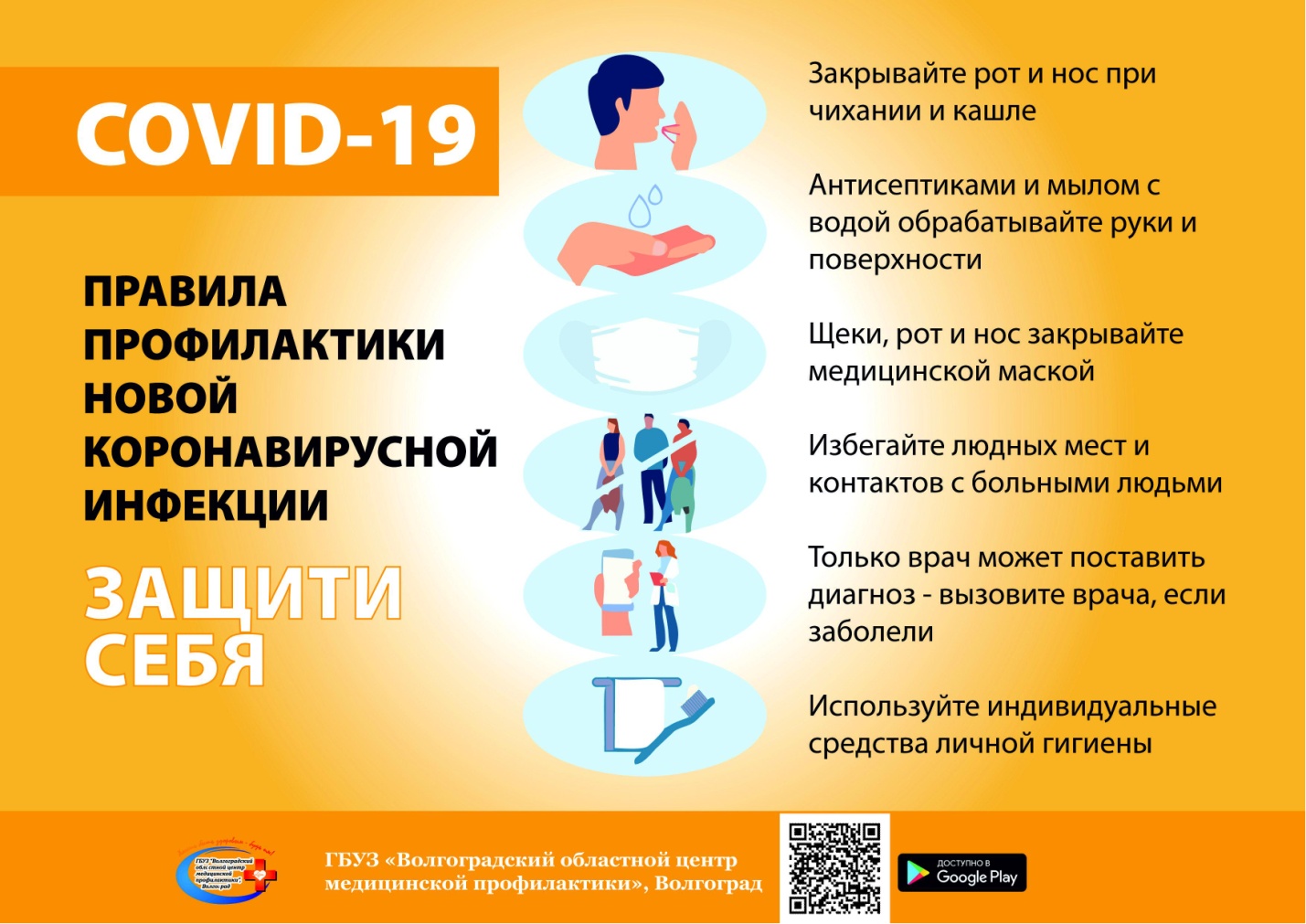 КРАСНОЯРСКИЙ КРАЙ СУХОБУЗИМСКИЙ РАЙОНАДМИНИСТРАЦИЯ ШИЛИНСКОГО СЕЛЬСОВЕТА                                                    ПОСТАНОВЛЕНИЕ 10 февраля 2022                               с. Шила                                                  № 8-пОб утверждении стандартов организации объектов дорожного сервисана территории муниципального образованияШилинский сельсовет Сухобузимского района Красноярского краяВ соответствии с Федеральным законом от 06.10.2013 №131-ФЗ «Об общих принципах организации местного самоуправления в Российской Федерации», решением Шилинского сельского Совета депутатов  от 20.09.2019г. №42-6 «Об утверждении Правил благоустройства территории Шилинского сельсовета» (в ред. решений от 31.03.2021 №6-8-3, от 24.12.2021 №6-15-3), в целях совершенствования работы по созданию визуально благоприятного облика общественных пространств, объектов дорожного сервиса, руководствуясь Уставом Шилинского сельсовета Сухобузимского района Красноярского края, ПОСТАНОВЛЯЮ:1. Утвердить стандарты организации объектов дорожного сервиса на территории муниципального образования Шилинский сельсовет Сухобузимского района  Красноярского края согласно приложению к настоящему постановлению.2. Контроль за исполнением настоящего постановления оставляю за собой.3. Настоящее Постановление вступает в силу после официального опубликования в газете «Вестник органов местного самоуправления Шилинского сельсовета»4. Опубликовать на официальном сайте администрации Шилинского сельсовета в течение 10 дней после утверждения.ГлаваШилинского  сельсовета                                                 Е.М.ШпирукКРАСНОЯРСКИЙ КРАЙ СУХОБУЗИМСКИЙ РАЙОНАДМИНИСТРАЦИЯ ШИЛИНСКОГО СЕЛЬСОВЕТА                                                    ПОСТАНОВЛЕНИЕ 10 февраля 2022                                с. Шила                                                  № 9-пОб утверждении Альбома архитектурных решенийпо благоустройству общественных пространствмуниципального образования Шилинский сельсовет Сухобузимского района Красноярского краяВ соответствии с Федеральным законом от 06.10.2013 №131-ФЗ «Об общих принципах организации местного самоуправления в Российской Федерации», решением Шилинского сельского Совета депутатов  от 20.09.2019г. №42-6 «Об утверждении Правил благоустройства территории Шилинского сельсовета» (в ред. решений от 31.03.2021 №6-8-3, от 24.12.2021 №6-15-3), в целях совершенствования работы по созданию визуально благоприятного облика общественных пространств, руководствуясь Уставом Шилинского сельсовета Сухобузимского района Красноярского края, ПОСТАНОВЛЯЮ:1. Утвердить Альбом архитектурных решений по благоустройству общественных пространств муниципального образования Шилинский сельсовет Сухобузимского района  Красноярского края согласно приложению к настоящему постановлению.2. Контроль за исполнением настоящего постановления оставляю за собой.3. Настоящее Постановление вступает в силу после официального опубликования в газете «Вестник органов местного самоуправления Шилинского сельсовета»4. Опубликовать на официальном сайте администрации Шилинского сельсовета в течение 10 дней после утверждения.ГлаваШилинского  сельсовета                                                 Е.М.ШпирукКРАСНОЯРСКИЙ КРАЙ СУХОБУЗИМСКИЙ РАЙОНАДМИНИСТРАЦИЯ ШИЛИНСКОГО СЕЛЬСОВЕТА                                                    ПОСТАНОВЛЕНИЕ 10 февраля 2022                                 с. Шила                                                  № 10-пОб утверждении стандартов благоустройства улиц на территории муниципального образования Шилинский сельсовет Сухобузимского района Красноярского краяВ соответствии с Федеральным законом от 06.10.2013 №131-ФЗ «Об общих принципах организации местного самоуправления в Российской Федерации», решением Шилинского сельского Совета депутатов  от 20.09.2019г. №42-6 «Об утверждении Правил благоустройства территории Шилинского сельсовета» (в ред. решений от 31.03.2021 №6-8-3, от 24.12.2021 №6-15-3), в целях совершенствования работы по созданию визуально благоприятного облика общественных пространств, руководствуясь Уставом Шилинского сельсовета Сухобузимского района Красноярского края, ПОСТАНОВЛЯЮ:1. Утвердить стандарты благоустройства улиц на территории муниципального образования Шилинский сельсовет Сухобузимского района  Красноярского края согласно приложению к настоящему постановлению.2. Контроль за исполнением настоящего постановления оставляю за собой.3. Настоящее Постановление вступает в силу после официального опубликования в газете «Вестник органов местного самоуправления Шилинского сельсовета»4. Опубликовать на официальном сайте администрации Шилинского сельсовета в течение 10 дней после утверждения.ГлаваШилинского  сельсовета                                                 Е.М.ШпирукВЕСТНИК ОРГАНОВ МЕСТНОГОСАМОУПРАВЛЕНИЯШИЛИНСКОГОГАЗЕТА                           СЕЛЬСОВЕТА             № 3РАСПРОСТРАНЯЕТСЯ                                                                      11 февраляБЕСПЛАТНО                                                                                       2022 годаВЕСТНИК ОРГАНОВ МЕСТНОГО САМОУПРАВЛЕНИЯ ШИЛИНСКОГО СЕЛЬСОВЕТАУЧРЕДИТЕЛИ:Администрация Шилинского сельсовета и Шилинский сельский Совет депутатов ИНН 2435002222Ответственный за выпуск:Е.Н.Коломейцева,Зам. главы администрацииОтпечатана в Администрации Шилинского сельсовета, 663051, Красноярский край, Сухобузимский район, с. Шила, ул. Ленина 75,ИНН 2435002222,Тираж 900 экз.